                                Liceo José Victorino Lastarria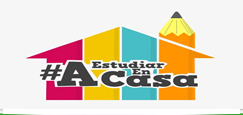                                                  Rancagua                           “Formando Técnicos para el mañana”                                   Unidad Técnico-PedagógicaBIOLOGIA1° MEDIOGUIA DE TRABAJO N° 7Semana del 11 al 15 de mayoNombre                                                     Curso                                  Fecha OA1: Explicar basándose en evidencias, que los fósiles: Se forman a partir de restos de animales y plantas, se forman en rocas sedimentarias, se ubican de acuerdo a su antigüedad en los estratos de la tierra.OBJETIVO DE LA CLASE: Reconocer las evidencias de la evolución CONTENIDOS: Registros, fósiles, estructuras anatómicas, homólogas, análogos, vestigiales . La anatomía comparada estudia las semejanzas y diferencias entre las estructuras de distintos organismos y ha sido muy importante para establecer relaciones evolutivas entre las especies. Órganos homólogos: son los que tienen la misma estructura interna, aunque su forma y función sean diferentes, como las extremidades de los animales que acabas de analizar. De acuerdo con el evolucionismo, se trata de estructuras heredadas de un ancestro común, cuya adaptación posterior a distintas formas de vida generó diferencias entre las especies, lo que se conoce como A Húmero, B Radio, C Cúbito, D Huesos del carpo. Órganos análogos: son estructuras que en distintas especies cumplen funcionessimilares, pero tienen diferentes orígenes embrionarios. Por ejemplo, las alas de las aves y las de los insectos; estas están adaptadas para el vuelo, pero las de las aves son estructuras dotadas de huesos y músculos, mientras que las de los insectos son expansiones de la cubierta externa del cuerpo y los músculos de vuelo están dentro del tórax. De acuerdo con el evolucionismo, especies que tengan una forma de vida   semejante y estén sometidas a presiones ambientales comunes podrían evolucionar independientemente hacia formas similares, proceso que se denomina convergencia evolutiva.Órganos vestigiales: los órganos vestigiales son estructuras que están atrofiadas y sin función evidente. La explicación evolutiva dice que derivan de otros órganos que sí eran útiles en especies predecesoras. Por ejemplo, en nuestra especie se consideran como vestigiales las muelas del juicio, el coxis y el apéndice vermiforme.INDICACIONES: Desarrolle las siguientes actividades y copie pregunta y respuesta en Word enviándolas al correo del docente. No olvide adjuntar en sus respuestas su nombre curso y número de guía que está respondiendo, además destacar objetivos, fecha y actividades, si responde en cuaderno y trabajar ordenado y con letra clara. Se evaluarán con nota acumulativa. Trabaje con apoyo de su texto guía, en caso de no tenerlo   ingrese a la plataforma y descárguelo pinchando donde dice textos escolares y trabaje con el libro de primero medio. (Páginas 24 a 26)Actividades 1.- Ingresa a la pagina N° 24 del texto denominada “analizar e interpretar evidencias” Observa cada una de las especies que están en la actividad (Hombre, Delfín, Murciélago y Pelícano) y pon atención en las letras que representan estructuras comunes que tiene las especies mencionadas, donde: A Húmero, B Radio, C Cúbito, D Huesos del carpo.Responde las preguntas indicadas con los números N° 1,2 y 32.- Establece una comparación entre: Divergencia Evolutiva y Convergencia Evolutiva.3.- ¿Cómo puedes explicar la homología que se produce entre el delfín e Ictiosaurio (reptil extinguido) y entre Pez espada y Pingüino (ave)?4.-Indique tres ejemplos de órganos Vestigiales e indique por que se produjeron.5.- ¿Por qué razón nuestra muela del juicio, se considera un órgano vestigial,TRABAJE A CONCIENCIA PARA OBTENER BUENOS RESULTADOS No olvide ante consultas, realícelas al correo del docente : marcia_sanchez_araya @hotmail.com